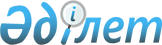 О создании военной кафедры в Южно-Казахстанской государственной медицинской академииПостановление Правительства Республики Казахстан от 6 февраля 2001 года N 195



      В целях подготовки офицеров запаса из числа студентов Южно-Казахстанской государственной медицинской академии для Вооруженных Сил Республики Казахстан Правительство Республики Казахстан постановляет: 



      1. Принять предложения Агентства Республики Казахстан по делам здравоохранения о создании в Республиканском государственном казенном предприятии "Южно-Казахстанская государственная медицинская академия"№ военной кафедры в пределах выделенных средств и штатной численности названного учебного заведения. 



      2. Агентству Республики Казахстан по делам здравоохранения совместно с Министерством образования и науки Республики Казахстан, Министерством обороны Республики Казахстан принять предусмотренные законодательством меры по реализации настоящего постановления. 



      3. 


(Утратил силу постановлением Правительства РК от 24 мая 2006 года N 


 449 


)


. 



      4. Настоящее постановление вступает в силу со дня подписания. 




  

   Премьер-Министр




   Республики Казахстан


					© 2012. РГП на ПХВ «Институт законодательства и правовой информации Республики Казахстан» Министерства юстиции Республики Казахстан
				